ГБОУ СО «Асбестовская школа-интернат»Дмитриева Екатерина Алексеевнавоспитатель 7 классаВоспитательский час "Давайте жить дружно!"«Давайте жить дружно!»Цель: углубить представление детей о дружбеЗадачи: - воспитание добрых качеств, умение дружить и бережно относиться друг к другу - прививать навыки терпимости и корректности в общении с другими- побуждать детей к анализу собственных поступковХод занятия:1.- Добрый день!Улыбнитесь друг другу, пожмите друг другу руки!Мы и в дождь, и в снег, и в стужу,Будем весело шагать!При любой погоде дружим,Тема  нашего разговора «Давайте жить дружно!» Дружба - это великая ценность. Дружба помогает нам учиться, работать, жить. Она делает нас лучше, добрее, сильнее. Без друзей человеку просто не прожить.-Что такое дружба?Ответы детей.
 Дружба – это близкие отношения, основанные на взаимном доверии, понимании, привязанности, общности интересов.– Для чего нужна дружба? 
– Совершенно верно, для того, чтобы легче решать возникающие проблемы, легче уживаться друг с другом, меньше совершать плохих поступков.– Что лежит в основе дружбы? 
– Умение понимать друг друга, умение уступать друг другу, взаимоуважение, взаимопонимание, умение прощать чужие ошибки, и не совершать своих.2.-Скажите, когда нас много, когда мы  делаем с вами одно общее дело, помогаем друг другу как нас можно назвать?Коллектив, команда-А какое ещё слово близкое по значению к слову друг? Товарищ-А возможно ли всегда быть дружными?Нет. Случаются ссоры, разногласия, конфликты.- А почему это случается?Не соблюдаем правила дружбы, нарушаем их.- А как выглядит правило дружбы?:1.      Помоги в трудной ситуации.2.      Не обманывай и не предавай3.      Умей с другом разделить радость, и невзгоды4.      Умей признать ошибки друга, простить его и помириться с ним.5.      Останови друга, если он делает что-то плохое.6.      Не унижай.7.      Будь терпеливым и внимательным.3.- Ребята! На столе у вас изображения деревьев. Нужно дорисовать к дереву  столько корней, сколько друзей вы имеете.Итог к выполненному  заданию.– Посмотрим у кого много друзей? Как вы думаете почему? 
   – Как чувствует себя дерево, у которого мало корней?
   Плохо, оно неустойчиво.
– Как чувствует себя человек, у которого нет друзей?
   Ему одиноко и грустно.– Почему иногда у человека  нет друзей? 
Я думаю что каждый из вас исправит свои ошибки в дружбе, не будет нарушать правило дружбы.Прочитаем пословицу на доске « Дерево сильно корнями, а человек – друзьями».4.- Возьмите тексты, которые лежат у вас на столах и подчеркните те качества личности, которые важны для дружбы. ТекстУважение и доверие друг к другу, злоба, готовность оказать помощь и поддержку, эгоизм, умение критиковать (и себя в том числе), подлость, лень, жадность, честность, забота, зависть, бескорыстие, преданность, верность, трусость, хвастовство, требовательность, внешняя красота, решительность, доброта, улыбчивость. - Давайте попробуем опредедить качества друга вместе. Что же вы выбрали?- Дерево дружбы нашего коллектива на доске. На корнях имена ребят. Что  не хватает на дереве?Листьев.Листья на столах. В листочек выбрать и вписать 1 качество личности, которое важно для дружбы (договариваются, кто какие качества вписывает).Листья прикрепляются к дереву.- А теперь давайте обратимся к тем качествам дружбы, друга (товарища), которые вы не выбрали.  (Зачитывают качества)-Может ли друг иметь такие качества? Конечно же, нет. Они помешают не только  дружбе, но и любым человеческим отношениям. 5.Школа— наш общий дом. Наш класс, наша группа— это семья. И пусть семья наша будет дружной, прочной и крепкой. А чтобы мы были  по-настоящему дружными, нам нужно придерживаться  правил  дружбы.А без друзей человек не может быть счастлив. Дружбу нужно заслужить. Для этого нужно самому быть порядочным человеком. Заступиться заслабого, помочь старику, уступить место пожилому человеку - все это проявления порядочности. Лишь у порядочного человека могут быть настоящие, верные, надежные друзья, друзья на всю жизнь.6. Подведение итогов (рефлексия)- Как вы считаете, полезным ли был для вас сегодняшний разговор?Что запомнилось больше всего?Ответы детей.-Давайте помогать друг другу в трудную минуту, давайте выбирать хороших верных друзей. Давайте никогда не будем ссориться. И скажем друг другу слова известного героя - терпеливого и добрейшего кота Леопольда "Ребята, давайте жить дружно!". Занятие окончено. Надеюсь, что оно не прошло  для вас даром. Будьте добрыми по отношению  друг к  другу. Берегите друзей. Всем спасибо.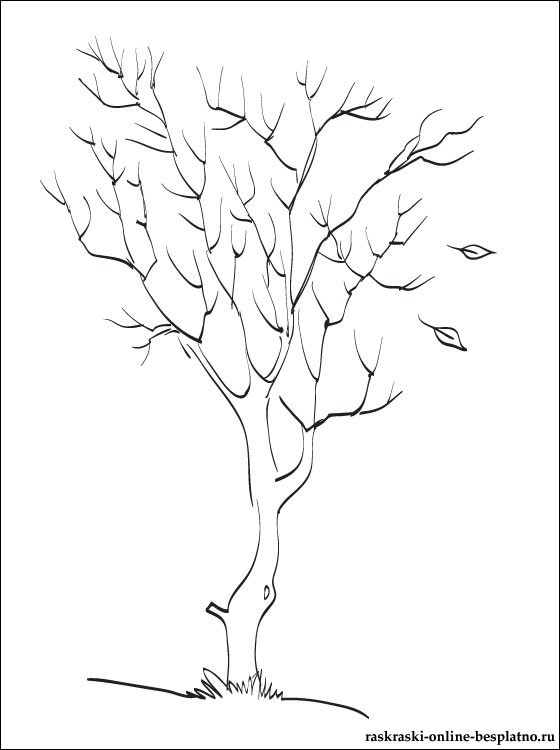 